Max MustermannMusterstraße 3807384 MusterstadtBeispielunternehmen GmbH
Gisela Müller
Ideenweg 3
54321 MusterstadtMusterstadt, 1. April 2023Bewerbung um eine Stelle als BürokraftSehr geehrte Frau Müller, durch meine Suche nach einem Arbeitsplatz, der meine Fähigkeiten und Qualifikationen optimal einsetzt, bin ich auf Ihr Unternehmen aufmerksam geworden. Der professionelle Internetauftritt hat mich sehr beeindruckt und ich bin überzeugt, dass ich in Ihrem Team meine berufliche Zukunft erfolgreich gestalten kann.Ich bin ein engagierter Mitarbeiter, der gerne über seine Grenzen hinauswächst und sich immer neuen Herausforderungen stellt. Dienst nach Vorschrift ist für mich keine Option, sondern ich strebe stets nach optimalen Ergebnissen.Als ausgebildeter Bürokaufmann konnte ich in verschiedenen Unternehmen umfangreiche Erfahrungen sammeln und habe dabei mein Fachwissen vertieft. Die gängigen Standardsoftwares beherrsche ich sicher und auch mit den Abläufen in einem Büro bin ich bestens vertraut. Dabei lege ich großen Wert darauf, stets Prozesse zu hinterfragen und zu optimieren, um ein bestmögliches Arbeitsergebnis zu erzielen.Als Team Player übernehme ich gerne Verantwortung und trage durch meine selbstständige und zielorientierte Arbeitsweise zum Erfolg des Teams bei. Dabei behalte ich stets den Überblick und strebe eine hohe Kundenorientierung und Gewinnoptimierung an.Ich habe einige innovative Ideen, mit denen ich gerne zum Erfolg Ihres Unternehmens beitragen würde. Möchten Sie mehr darüber erfahren? Die Details verrate ich Ihnen gerne in einem persönlichen Vorstellungsgespräch.Mit freundlichen Grüßen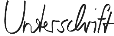 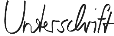 Max Mustermann 